Das Kartenspiel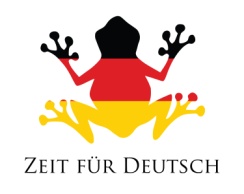 das BuchDas Kartenspieldas AlphabetDas Kartenspielder Freunddie FreundinDas KartenspielneuDas Kartenspieldie kleine graue MausDas KartenspielIch wohne auf …The card gamethe alphabetThe card gamethe bookThe card gamenewThe card gamethe friend (male)the friend (female)The card gameI live on …The card gameThe small grey mouseDas KartenspielEines TagesDas KartenspielIch möchteDas Kartenspieler möchte sie möchteDas KartenspielmehrDas KartenspielalleDas KartenspielnurThe card gameI would likeThe card gameOne dayThe card gamemoreThe card gamehe would likeshe would likeThe card gameOnlyThe card gameallDas Kartenspielder WunschDas Kartenspielsehr glücklichDas KartenspielIch habe Angst vor …Das Kartenspielnun/jetzDas Kartenspieldas Lieblingstier Das KartenspielMatheDeutschThe card gamevery happyThe card gamethe wish The card gamenowThe card gameI am afraid of …(I have angst before …)The card gameMaths GermanThe card gamethe favourite animalDas KartenspielSachkundeEnglischDas KartenspielSportMusikDas KartenspielKunstReligionDas KartenspielWerkenIKT(eee – car – teh)Das KartenspielGeografieGeschichteDas Kartenspieldie SchuleThe card gameSportMusicThe card gameTopic (Science)EnglishThe card gameD.TICTThe card gameArtREThe card gameThe school The card gameGeographyHistoryDas KartenspielWas ist dein Lieblingsfach?Das KartenspielMein Lieblingsfach ist GeografieDas KartenspielWelche Fach magst du?Das KartenspielWelche Fach magst du nicht?Das KartenspielIch mag GeschichteDas KartenspielIch mag Religion nichtThe card gameMy favourite subject is geographyThe card gameWhat is your favourite subject?The card gameWhich subject don’t you like?(which subject like you not?)The card gameWhich subject do you like?(Which subject like you?)The card gameI don’t like RE(I like RE not)The card gameI like history Das Kartenspieldie PauseDas Kartenspieldie HausaufgabenDas Kartenspieldie Stunde/die SchulstundeDas Kartenspieldas SchulfachDas Kartenspieldie VersammlungDas Kartenspieldie Mittagspausedie MittagszeitThe card gameThe homeworkThe card gameThe break The card gameThe school subject The card gameThe hour/the school hourThe card gameThe lunchtime (2)The card gameThe assemblyDas KartenspielKurzKürzer alsDas Kartenspiel(das) LesenDas KartenspielFrühFrüher als Das KartenspielLangLänger alsDas KartenspielMein StundenplanDas KartenspielSpätSpäter als The card game(The) readingThe card gameShortShorter thanThe card gameLongLonger thanThe card gameEarlyEarlier thanThe card gameLateLater thanThe card gameMy timetableDas KartenspielAm MontagAm DonnerstagDas Kartenspielin der ersten Stunde ist …Das Kartenspielin der dritten Stunde ist … Das Kartenspielin der achten Stunde ist …Das KartenspielIch habe in der fünften Stunde KunstDas KartenspielIch habe in der siebten Stunde MatheThe card gamein the first hour is …The card gameOn MondayOn ThursdayThe card gamein the 8th hour is …The card gamein the third hour is … The card gameI have in the 7th hour mathsThe card gameI have the 5th hour art